Сценарийосеннего праздникадля детей средней группы«Осень, осень за окошком…»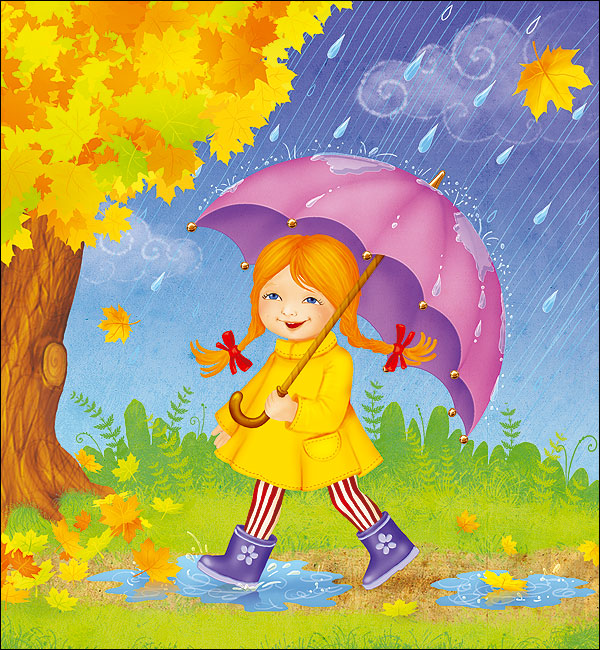 Воспитатель: Бессонова Ирина Геннадьевна,г. Екатеринбург, 2016г.Осенний праздник « Осень, осень за окошком!»Цель : закреплять  знания  детей об осени  и продолжать вызывать у детей эмоциональный отклик.Задачи: развивать внимание при исполнении песни, требующей точных подпевании в конце музыкальных фраз, учить детей выразительно читать стихи, способствовать развитию воображения и творческих проявлениях  при участии в мини-сценках.Интеграция образовательных областей:художественно-эстетическое развитие, познавательное, социально-коммуникативное развитие.Материал:1.листья для украшения и танцев2.рисунки, поделки3.стол, овощи, фрукты, ёмкость, накидка.4.шапочки-ободки :морковь, свекла, лук, картошка5. картошка, ведра, обручи, ложки6.шишки, ободки белок.7.заяц серый – белый8. морковки, обручи, корзинки9 листья 3х видов.Ход развлечения:Воспит.: Вот и наступило красивое время года – осень. Посмотрите, дети, как нарядно сегодня в нашем  музыкальном зале.1ребёнок:Снова осень….Снова птицы в теплые край лететь спешат.И опять осенний праздник к нам приходит в детский сад.2 ребёнок: Листик клёна на ладошку потихоньку упадёт.Это осень золотая  по дорожке к нам идёт.3 ребёнок:Деревья все осенним днём  красивые такие.Сейчас мы песенку споём про листья золотые.Песня «Осеняя»Воспит: Ребята, стихи мы об осени знаем ,давайте сегодня их почитаем.4 ребёнок:Осень красит золотом рощи и поля.Слышатся прощальные  птичьи голоса.Солнышко  лишь выглянет, спрячется опять.Долго лето красное  будем вспоминать.5 ребёнок:Осенние листья  на солнце горят                    Олете ушедшем они говорятИ вот журавли потянулись на юг.Немножечко грустно Становится вдруг.6ребёнок:Но сколько же осень несёт красоты!Как радуют осенью чудо-цветы,С деревьев к нам листья, как птицы летят.Собой устилая любимый наш сад! Фотовыставка рисунков, поделок.7 ребёнок:.Здравствуй, Осень!Здравствуй, Осень!Хорошо, что ты пришла.У тебя мы, Осень , спросим:Что в подарок принесла?Воспит.: Осень богата, осень щедра.Овощи, фрукты нам принесла. (стол с угощением под накидкой)Сценка. «Овощи»Мы сегодня в детский сад навестить пришли ребят!Морковка: Я морковка сладкая,выросла на грядке я.Я листву на солнце грела,покраснела и созрела.Свёкла:Я кругла и крепка. Тёмно-красные бока.Свёкла молодая,  сладкая такая.Я гожусь на обед, И в борщи , и в винегрет.Лук:А меня вот все боятся –от меня глаза слезятся.Я полезный самый, Всем даю вам слово.Лук зелёный ешьте –Будете здоровы!Картошка :ЯКартошка, - загляденье! Я, Картошка, - объеденье!Без меня нет-нет,не получится обед!Воспит.:Да, ребята , без всех этих овощей нам обед не сварить борщ, щи, не приготовить винегрет, да и салат без лука будет не вкусный.А без картошки и вовсе не обходится ни одно блюдо.Эстафета «Собери картошку»Воспит. : Это кто бросает шишки? Выходите , шалунишки!Белка:Вы, конечно, нас узнали?     Эти шишки мы кидали.Танец белочек.Воспит.:Ребята, осень скоро закончится и какое время года наступит? Природа уже готовится к зиме: птички улетели на юг, люди одеваются в теплые одежды: шапочки, сапожки ,курточки.Как же готовятся к зиме лесные зверюшки?8 ребёнок: Длинноухий озорникВ огород ходить привык.Он по грядкам прыгать стал,Всю капусту потоптал,Мы за ним – он скок-поскокС огорода наутёк.Заяц: Пора мне, зайчику линять.   Пора мне шубку поменять.Зимой быть серым не могу .Меня заметят на снегу.«Игра «Собери половинки»(Заяц приносит в корзинке половинки морковки и просит помочь ему составить из половинок целую морковку и другие овощи)Медведь: в берлогу скоро лягу спать .За осенью – зима опять.Пусть мне во сне приснится мёд.Проснусь, когда весна придёт.«Игра с листьями 3х видов»(собрать свой цвет)Воспит.: хорошо подготовились звери к зиме, а сейчас потанцуем вместе с ними.Танец–сюрприз  «Секретик»(под музыку  «Никому про наш секрет не говори, а стекляшек разноцветных набери …») – маленькийарбузикпревращается в настоящий большой арбуз.)9 ребёнок:.Есть на свете детский сад, В этот сад идти я рад.Здесь и летом и зимой, все друзья всегда со мной!10 ребёнок:.Стало вдруг светлее вдвое,Двор, как в солнечных лучах,-Это платье золотое у берёзы на плечах…11 ребёнок:. Утром мы во двор идем –  листья сыплются дождём,Под ногами шелестят и летят, летят, летят…12 ребёнок:Пролетают паутинки с паучками в серединке.И высоко от земли пролетели журавли.Всё летит! Должно быть это-   улетает наше лето!Воспит.: Вот и закончился праздник осенний.Думаю, всемон поднял настроение. Хочется петь, улыбаться всегда.Дети, со мною согласны вы?     (дети:ДА)13ребёнок:Праздник наш закончен ,но не будем унывать.На прогулке мы все вместе листья будем собирать.Управление образования Администрации города ЕкатеринбургаОтдел образования Администрации Кировского районаМуниципальное бюджетное дошкольное образовательное учреждение –детский сад №100620041, г.Екатеринбург, ул. Уральская, 48А тел/факс: (343)341-63-60, e-mail: kgarden100@mail.ru